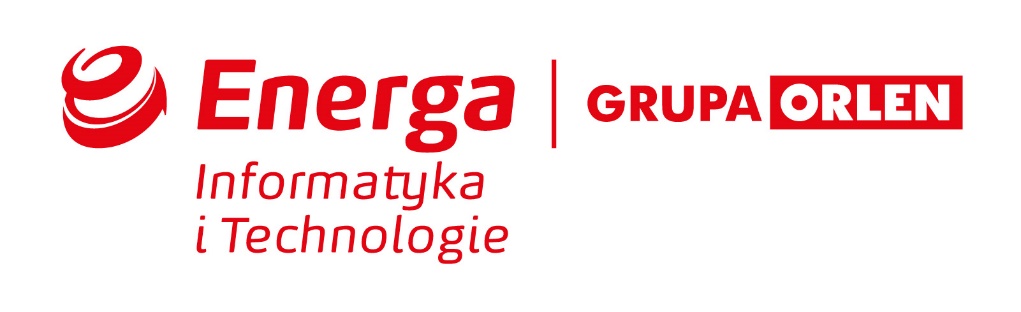 Zakup wsparcia serwisowego (support) dla systemu Cisco ISE (RADIUS)ZAPYTANIE O INFORMACJĘ (RFI)Październik 2021 r.Informacje podstawowe Własność dokumentu Niniejszy dokument stanowi własność Energa Informatyka i Technologie Sp. z o.o. 
(dalej: EITE), która w zakresie tego zapytania reprezentuje ENERGA-OPERATOR SA (dalej: EOP). Kopiowanie lub rozpowszechnianie tego dokumentu, w całości lub częściowo, 
w jakiejkolwiek formie, jest niedozwolone bez uprzedniej zgody. Energa Informatyka i Technologie Sp. z o.o. ma prawo zażądać w dowolnym momencie zwrotu wszystkich kopii tego dokumentu.  Informacje na temat Grupy ENERGAJesteśmy jedną z czterech największych krajowych spółek energetycznych i jednym z trzech największych dostawców energii elektrycznej w Polsce. Nasza podstawowa działalność obejmuje wytwarzanie, dystrybucję, obrót energią elektryczną i cieplną oraz obrót gazem.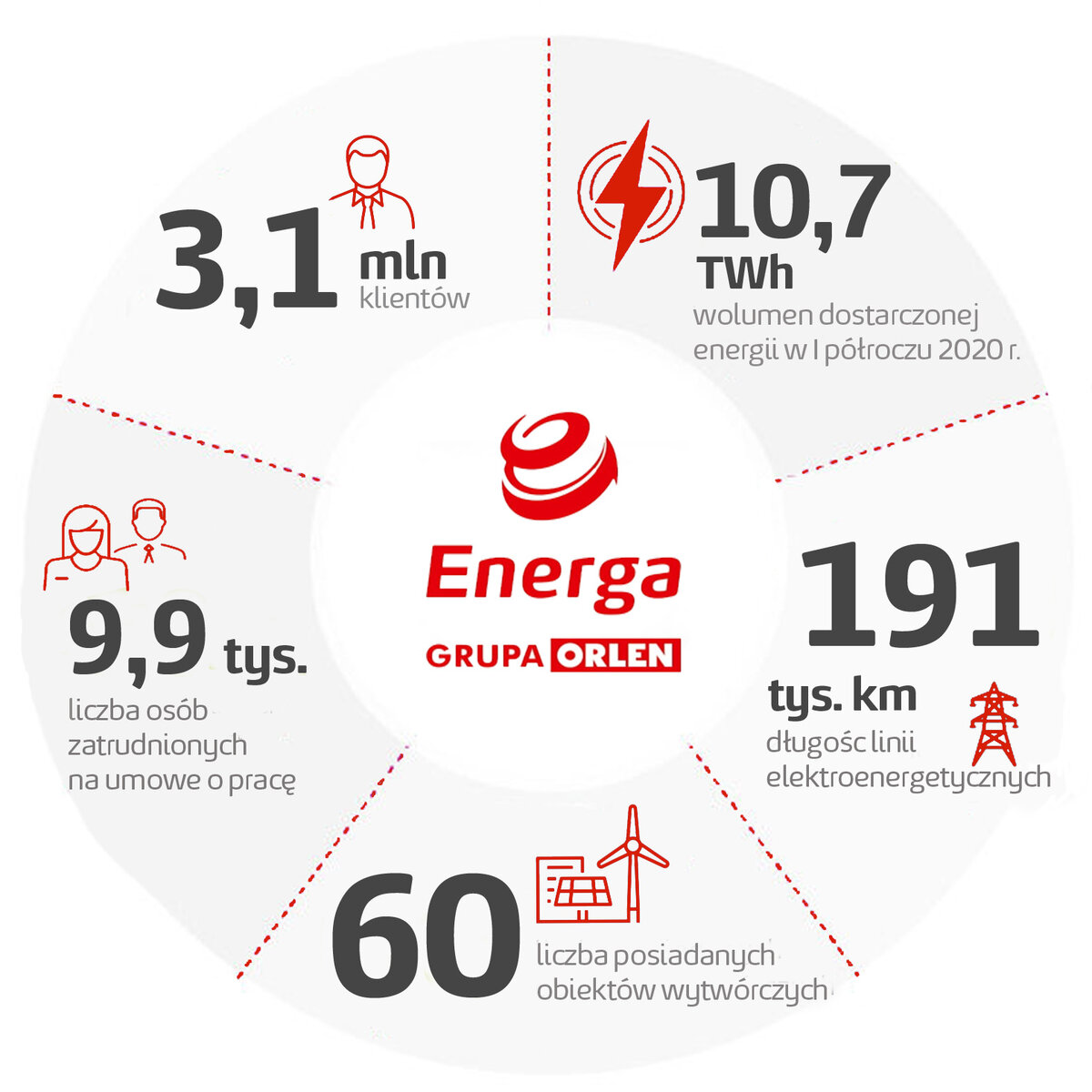 Podmiotem dominującym w Grupie jest Energa SA z siedzibą w Gdańsku. Jej akcje są notowane na Warszawskiej Giełdzie Papierów Wartościowych od grudnia 2013 roku. Wchodzą w skład indeksu największych polskich spółek giełdowych (WIG 30) oraz w skład indeksów spółek odpowiedzialnych społecznie: RESPECT Index i FTSE4Good Emerging.Opis przedmiotu ZapytaniaKontekst zapytaniaW związku z prowadzoną na rzecz ENERGA-OPERATOR S.A. analizą rynku wykonawców, w zakresie wsparcia serwisowego dla systemu CISCO ISE, zapraszamy Państwa do złożenia oferty budżetowej.Przedmiotem zapytania jest:a)	zapewnienie wsparcia serwisowego na poziomie NBD (ang. Next Business Day) dla systemu Cisco ISE (RADIUS) wraz z jego niezbędnymi komponentami/licencjami określonymi w tabeli poniżej, w tym również m.in.:wsparcie przy usuwaniu awarii, nieprawidłowości działania, usterkach, weryfikacji działania, przywróceniu poprawności funkcjonowania oraz rekonfiguracji systemu po awariach, skutkujące przywróceniem pełnej sprawności systemu;możliwość dokonywania i przyjmowania zgłoszeń nieprawidłowego działania systemu w trybie ciągłym (24h na dobę, 7 dni w tygodniu). W tym celu Wykonawca przekaże Zamawiającemu wykaz osób upoważnionych do odbioru powyższych zgłoszeń i informacji, wraz z ich danymi kontaktowymi, jak również Zamawiający przekaże Wykonawcy listę osób upoważnionych do przesyłania zgłoszeń;usuwanie awarii oraz wszelkich nieprawidłowości działania systemu oraz jego komponentów zarówno zdalnie, jak i w miejscu instalacji systemu;wymianę na nowe lub naprawę uszkodzonych elementów systemu. W przypadku wymiany uszkodzonego komponentu systemu, należy przywrócić konfigurację oraz wersję oprogramowania nowego elementu systemu do takiej jaka była na uszkodzonym komponencie systemu. Wszelkie koszty związane z usuwaniem zgłoszonych przez Zamawiającego nieprawidłowości działania lub awarii, w tym m.in. koszty dojazdu i pobytu pracowników Wykonawcy w miejscu wykonywania naprawy, koszty koniecznych dopuszczeń, a także zapewnienia nadzoru w trakcie wykonywania napraw, będzie ponosił Wykonawca;Wszelkie prace wymagające napraw/czynności zdalnych będą realizowane poprzez udostępniony Wykonawcy punkt dostępu w sieci teleinformatycznej Zamawiającego lub w ramach wspólnych telekonferencji z Zamawiającym. Szczegóły dotyczące formy wymagań udostępnienia przekaże Wykonawcy koordynator Zamawiającego.* wskazany jest symbol urządzenia – w wycenie proszę o podanie odpowiedniego oznaczeniab)	zapewnienie  dodatkowego wsparcia technicznego w zakresie czynności nieobjętych wsparciem zawartym w pkt. a) w maksymalnej ilości 120 roboczogodzin (rbh), obejmujące m.in.:bieżące wsparcie eksploatacyjne dla pracowników Zamawiającego odpowiedzialnych za instalację i eksploatację systemu poprzez konsultacje udzielane zdalnie (telefonicznie lub za pośrednictwem środków komunikacji elektronicznej),wsparcie zdalne dla pracowników Zamawiającego w opracowywaniu dodatkowych raportów statystycznych oraz jakości i poprawności pracy systemu,konsultacje poprzez udział w spotkaniach, warsztatach, prezentacjach w siedzibie Zamawiającego lub innym miejscu wskazanym przez Zamawiającego na terenie Polski, przy czym dopuszczalny jest udział w formie zdalnej,wsparcie w zakresie zapewnienia bezpieczeństwa systemu,wsparcie przy konfiguracji, analizie wydajności oraz diagnostyce przedmiotowego systemu i jego składowych,wsparcie przy działaniach rozwojowych systemu,instalacja i konfiguracja aktualizacji oraz nowych wersji elementów systemu,wsparcie przy aktualizacjach oprogramowania wszystkich elementów składowych systemu RADIUS;pozostałe zagadnienia (nie wymienione powyżej) szczegółowo uzgodnione pomiędzy Koordynatorami stron.Świadczenie wsparcia wyszczególnionego w pkt. b) realizowane będzie na podstawie zleceń składanych Wykonawcy przez koordynatora Zamawiającego. W zleceniu zdefiniowany zostanie: zakres prac, uzgodniona z Wykonawcą czasochłonność, termin realizacji oraz wynagrodzenie na podstawie stawek z oferty. Maksymalna ilość roboczogodzin zleconych przez Zamawiającego w okresie roku nie może przekroczyć 40 godzin. Płatności za wsparcie wykonywane na podstawie zleceń realizowane będą każdorazowo po wykonaniu prac określonych w zleceniu. Zamawiający wymaga, aby Wykonawca świadczący powyższe wsparcie techniczne posługiwał się językiem polskim.Wsparcie opisane w pkt. a) i b) powinno obejmować okres 36 miesięcy, licząc od dn. 14.12.2021 r.Wykonawca realizujący wsparcie serwisowe/techniczne musi posiadać status partnera producenta CISCO na poziomie minimum „Gold”.Wymagania dotyczące odpowiedziOdpowiedź na zapytanie o informację należy przesłać drogą elektroniczną do dnia 15.10.2021 roku do godz. 14:00 na adres: Marta.Krasniewska@energa.pl. Odpowiedź na zapytanie powinna zawierać co najmniej:Wypełniony arkusz wyceny stanowiący Załącznik nr 2 do RFIPytania dotyczące kwestii objętych niniejszym dokumentem można zadawać 
w terminie do dnia 08.10.2021 roku do godz.12:00, kierując je do osoby uprawnionej do kontaktowania się z Wykonawcami zgodnie z pkt. 1 powyżej. Zadawane pytania należy wpisać z wykorzystaniem szablonu określonego w Załączniku nr 1 do Zapytania. Pytania i udzielone przez EITE odpowiedzi zostaną przesłane do wszystkich Wykonawców w miarę możliwości niezwłocznie, bez ujawniania zadającego pytania, z zastrzeżeniem jak poniżej. Informacje dodatkoweNiniejszy dokument stanowi zapytanie informacyjnie (RFI), które nie stanowi zaproszenia do złożenia oferty w rozumieniu ustawy z dnia 23 kwietnia 1964 Kodeksu Cywilnego (tekst jednolity z 16 maja 2019 r., Dz. U. z 2019 r. poz. 1145 z późn. zm.). Niniejsze Zapytanie o Informacje nie jest elementem jakiegokolwiek postępowania 
w rozumieniu ustawy z dnia 29 stycznia 2004r. Prawo zamówień publicznych (tekst jednolity z 11 września 2019 r., Dz. U. z 2019 r. poz. 1843 z późn. zm.).Złożenie odpowiedzi na niniejsze Zapytanie o Informację jest jednoznaczne z wyrażeniem zgody przez podmiot składający odpowiedź na nieodpłatne wykorzystanie przez Zamawiającego wszystkich wskazanych w odpowiedzi na Zapytanie o Informację danych do ewentualnego przygotowania przez Zamawiającego opisu przedmiotu zamówienia, szacunkowej wartości zamówienia, warunków umowy lub innych dokumentów niezbędnych dla postępowania zakupowego z zastrzeżeniem, że Zamawiający nie ujawni podmiotom trzecim tych danych, a także źródła ich uzyskania.Każdy podmiot, który otrzymał niniejsze Zapytanie, samodzielnie ponosi wszelkie koszty w związku z udziałem w Zapytaniu. Za udział w Zapytaniu podmioty w nim uczestniczące nie otrzymują wynagrodzenia.Prosimy o przedstawienie najbardziej korzystnej dla ENERGA Informatyka i Technologie Sp. z o.o. odpowiedzi.ZałącznikiIntegralną częścią niniejszego Zapytania o informację są wymienione poniżej Załączniki.Załącznik nr 1 - Arkusz pytańZałącznik nr 1 - Arkusz wyceny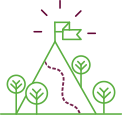 MISJARozwijamy się dostarczając najlepsze rozwiązania naszym klientom.a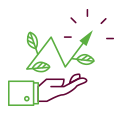 WIZJAW zrównoważony sposób realizujemy cele akcjonariuszy, klientów, pracowników i otoczenia, w oparciu o niezawodną i nowoczesną infrastrukturę oraz dopasowaną do potrzeb ofertę i obsługę, przy poszanowaniu środowiska i zgodnie z zasadami odpowiedzialności społecznej.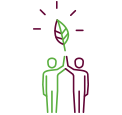 WARTOŚCIGrupa kieruje się wartościami:1.	Odpowiedzialny rozwój2.	Wiarygodność i bezpieczeństwo3.	Odwaga i innowacyjność4.	Trwałe relacjeLp.NazwaSymbolOkresświadczeniaIlość1PSS SWSS UPGRADES-Cisco Identity Services Engine VM eDeliveryCON-PSBU-ISEVM36 miesięcy72PRTNR SS 8X5XNBD Large Secure Server for ISE ApplicationsCON-PSRT-SNS595K936 miesięcy63Support i dostęp do aktualizacji software dla load balancer F5-BIG-LTM-I2600F5-BIG-LTM-I2600*36 miesięcy4